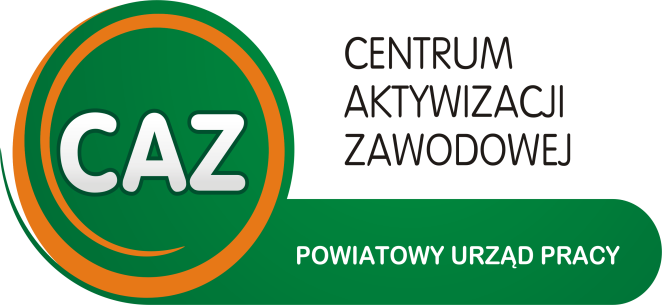 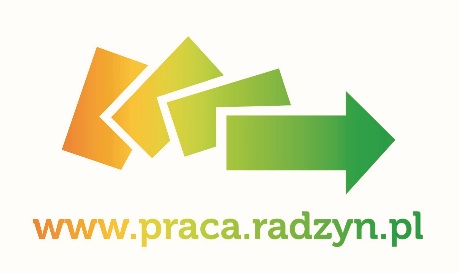        PLAN SZKOLEŃ NA ROK 2018Informujemy, że planowane terminy realizacji szkoleń mogą ulec zmianie.Sporządziła:Marzena Kwasowiec	Specjalista ds. rozwoju zawodowegoLp.Nazwa szkolenia (zakres szkolenia)Liczba miejsc dla uczestnikówOrientacyjny czas trwania w godzinachPrzewidywany termin realizacjiPrzewidywany termin realizacjiPrzewidywany termin realizacjiPrzewidywany termin realizacjiCharakterystyka osób, dla których szkolenie jest przeznaczone (wymagania kwalifikacyjne) -Informacja o egzaminie zewnętrznym, jeżeli jest przewidziany-Rodzaj zaświadczenia lub innego dokumentu potwierdzającego ukończenie szkolenia i uzyskanie kwalifikacji lub uprawnieńLp.Nazwa szkolenia (zakres szkolenia)Liczba miejsc dla uczestnikówOrientacyjny czas trwania w godzinachKWARTAŁKWARTAŁKWARTAŁKWARTAŁCharakterystyka osób, dla których szkolenie jest przeznaczone (wymagania kwalifikacyjne) -Informacja o egzaminie zewnętrznym, jeżeli jest przewidziany-Rodzaj zaświadczenia lub innego dokumentu potwierdzającego ukończenie szkolenia i uzyskanie kwalifikacji lub uprawnieńLp.Nazwa szkolenia (zakres szkolenia)Liczba miejsc dla uczestnikówOrientacyjny czas trwania w godzinachIIIIIIIVCharakterystyka osób, dla których szkolenie jest przeznaczone (wymagania kwalifikacyjne) -Informacja o egzaminie zewnętrznym, jeżeli jest przewidziany-Rodzaj zaświadczenia lub innego dokumentu potwierdzającego ukończenie szkolenia i uzyskanie kwalifikacji lub uprawnień1.Wózki jezdniowe z napędem silnikowym wraz z bezpieczną wymianą butli gazowychZakres szkolenia: zgodnie z Rozporządzeniem Ministra Gospodarki z dnia 10 maja 2002 roku w sprawie bezpieczeństwa i higieny pracy przy użytkowaniu wózków jezdniowych z napędem silnikowym 9-12osóbmin. 67xx----Szkolenie będzie realizowane w ramach projektu „Aktywni 30+ (IV)” współfinansowanego ze środków Unii Europejskiej w ramach Europejskiego Funduszu Społecznego (Oś Priorytetowa 9 - Rynek pracy Działanie 9.2 Aktywizacja zawodowa – projekty PUP Regionalnego Programu Operacyjnego Województwa Lubelskiego na lata 2014-2020) i  przeznaczone jest dla osób bezrobotnych w wieku 30 lat i więcej (w tym prowadzących indywidualne gospodarstwa rolne do wielkości 2 ha przeliczeniowych, zamierzający odejść z rolnictwa) zarejestrowanych w PUP jako osoby bezrobotne, w tym:: - osoby w wieku 50 lat i więcej, - osoby długotrwale bezrobotne, - kobiety, - osoby z niepełnosprawnościami, - osoby o niskich kwalifikacjach.Szkolenie zakończy się egzaminem wewnętrznym oraz egzaminem zewnętrznym przeprowadzonym przez komisję Urzędu Dozoru TechnicznegoUczestnik po ukończeniu szkolenia otrzyma:-   zaświadczenie lub inny dokument potwierdzający ukończenie szkolenia i uzyskanie umiejętności lub kwalifikacji,  zgodne z zapisami § 70 ust. 4 Rozporządzenia Ministra Pracy i Polityki Społecznej  z dnia 14 maja 2014r. w sprawie szczegółowych warunków realizacji oraz trybu i sposobów prowadzenia usług rynku pracy (Dz. U. z 2014r. poz. 667)- zaświadczenie kwalifikacyjne (w przypadku pozytywnego wyniku egzaminu przed komisją UDT)2.Kurs przedsiębiorczościZakres szkolenia:-  charakterystyka działalności gospodarczej- rachunkowość i finanse firmy- rozliczenia wobec ZUS i US - obowiązki pracodawcy wynikające z Kodeksu pracy- możliwości finansowania działalności gospodarczej50 osóbGrupy:4-osobowe5-osobowe6-osobowe8xxxxSzkolenie przeznaczone jest dla osób z ustalonym I lub II profilem pomocy, zgodnie z indywidualnymi planami działań planujących podjęcie własnej działalności gospodarczej planujących rozpocząć  działalność gospodarczą, Szkolenie zakończy się egzaminem wewnętrznymUczestnik po ukończeniu szkolenia otrzyma:-   zaświadczenie lub inny dokument potwierdzający ukończenie szkolenia i uzyskanie umiejętności lub kwalifikacji,  zgodne z zapisami Rozporządzenia Ministra Pracy i Polityki Społecznej  z dnia 14 maja 2014r. w sprawie szczegółowych warunków realizacji oraz trybu i sposobów prowadzenia usług rynku pracy (Dz. U. z 2014r. poz. 667)3Operator koparko-ładowarki klasa III uprawnień wszystkie typyZakres szkolenia: 4-6 osóbmin. 176xxSzkolenie będzie realizowane w ramach projektu „Aktywni 30+ (IV)” współfinansowanego ze środków Unii Europejskiej w ramach Europejskiego Funduszu Społecznego (Oś Priorytetowa 9 - Rynek pracy Działanie 9.2 Aktywizacja zawodowa – projekty PUP Regionalnego Programu Operacyjnego Województwa Lubelskiego na lata 2014-2020) i  przeznaczone jest dla osób bezrobotnych w wieku 30 lat i więcej (w tym prowadzących indywidualne gospodarstwa rolne do wielkości 2 ha przeliczeniowych, zamierzający odejść z rolnictwa) zarejestrowanych w PUP jako osoby bezrobotne, w tym:: - osoby w wieku 50 lat i więcej, - osoby długotrwale bezrobotne, - kobiety, - osoby z niepełnosprawnościami, - osoby o niskich kwalifikacjach,posiadające wykształcenie minimum podstawowe/gimnazjalne.Szkolenie zakończy się egzaminem wewnętrznym oraz egzaminem zewnętrznym przeprowadzonym przez komisję Uczestnik po ukończeniu szkolenia otrzyma:-   zaświadczenie lub inny dokument potwierdzający ukończenie szkolenia i uzyskanie umiejętności lub kwalifikacji,  zgodne z zapisami § 70 ust. 4 Rozporządzenia Ministra Pracy i Polityki Społecznej  z dnia 14 maja 2014r. w sprawie szczegółowych warunków realizacji oraz trybu i sposobów prowadzenia usług rynku pracy (Dz. U. z 2014r. poz. 667)4.Spawanie metodą TIG (141)4-6 osóbmin. 120xxSzkolenie będzie realizowane w ramach projektu „Aktywni 30+ (IV)” współfinansowanego ze środków Unii Europejskiej w ramach Europejskiego Funduszu Społecznego (Oś Priorytetowa 9 - Rynek pracy Działanie 9.2 Aktywizacja zawodowa – projekty PUP Regionalnego Programu Operacyjnego Województwa Lubelskiego na lata 2014-2020) i  przeznaczone jest dla osób bezrobotnych w wieku 30 lat i więcej (w tym prowadzących indywidualne gospodarstwa rolne do wielkości 2 ha przeliczeniowych, zamierzający odejść z rolnictwa) zarejestrowanych w PUP jako osoby bezrobotne, w tym:- osoby w wieku 50 lat i więcej, - osoby długotrwale bezrobotne, - kobiety, - osoby z niepełnosprawnościami, - osoby o niskich kwalifikacjach,posiadające wykształcenie minimum podstawowe/gimnazjalne.Szkolenie zakończy się egzaminem wewnętrznym oraz egzaminem zewnętrznym przeprowadzonym przez komisję Uczestnik po ukończeniu szkolenia otrzyma:-   zaświadczenie lub inny dokument potwierdzający ukończenie szkolenia i uzyskanie umiejętności lub kwalifikacji,  zgodne z zapisami § 70 ust. 4 Rozporządzenia Ministra Pracy i Polityki Społecznej  z dnia 14 maja 2014r. w sprawie szczegółowych warunków realizacji oraz trybu i sposobów prowadzenia usług rynku pracy (Dz. U. z 2014r. poz. 667)-     świadectwo egzaminu kwalifikacyjnego spawacza oraz książkę spawacza (w przypadku pozytywnego wyniku egzaminu przed komisją Instytutu Spawalnictwa)5.Szklenie z zakresu umiejętności poszukiwania pracy Zakres szkolenia:techniki poszukiwania pracy, diagnozowanie predyspozycji i umiejętności uczestników zajęć,  redagowanie i sporządzanie dokumentów przydatnych przy zatrudnieniu, umiejętności autoprezentacji i komunikacji, próbna rozmowę z pracodawcą, uzyskanie wiedzy i zdobywanie umiejętności, które pomagają w rozwiązaniu problemów związanych z ich własną sytuacją zawodową, poznanie różnych technik poszukiwania pracy, zdobywanie informacji o rynku pracy sprawdzanie w praktyce zdobytych umiejętności 40 osób80xx----Szkolenie przeznaczone jest dla osób  zarejestrowanych, w tym dla osób, które:1) nie posiadają doświadczenia w poszukiwaniu pracy;2) utraciły motywację do poszukiwania pracy w związku z długotrwałym niepowodzeniem w jej poszukiwaniu;3) chcą powrócić na rynek pracy po długim okresie braku aktywności zawodowej.Egzamin zewnętrzny nie jest przewidzianyUczestnik po ukończeniu szkolenia otrzyma:- zaświadczenie zawierające elementy określone w § 60 ust. 6 Rozporządzenia Ministra Pracy i Polityki Społecznej z dnia 14.05.2014 r. w sprawie szczegółowych warunków realizacji oraz trybu sposobów prowadzenia usług rynku pracy (Dz.U. z 2014 r., poz. 667). 6.Operator żurawia przenośnego (HDS)Zakres szkolenia: zgodnie z wytycznymi Urzędu Dozoru Technicznego8-10 osóbmin. 35xxSzkolenie będzie realizowane w ramach projektu „Aktywni 30+ (IV)” współfinansowanego ze środków Unii Europejskiej w ramach Europejskiego Funduszu Społecznego (Oś Priorytetowa 9 - Rynek pracy Działanie 9.2 Aktywizacja zawodowa – projekty PUP Regionalnego Programu Operacyjnego Województwa Lubelskiego na lata 2014-2020) i  przeznaczone jest dla osób bezrobotnych w wieku 30 lat i więcej (w tym prowadzących indywidualne gospodarstwa rolne do wielkości 2 ha przeliczeniowych, zamierzający odejść z rolnictwa) zarejestrowanych w PUP jako osoby bezrobotne, w tym:- osoby w wieku 50 lat i więcej, - osoby długotrwale bezrobotne, - kobiety, - osoby z niepełnosprawnościami, - osoby o niskich kwalifikacjach,posiadające wykształcenie minimum podstawowe/gimnazjalne, preferowane są osoby posiadające prawo jazdy kat. C Szkolenie zakończy się egzaminem wewnętrznym oraz egzaminem zewnętrznym przeprowadzonym przez komisję Urzędu Dozoru TechnicznegoUczestnik po ukończeniu szkolenia otrzyma:-   zaświadczenie lub inny dokument potwierdzający ukończenie szkolenia i uzyskanie umiejętności lub kwalifikacji,  zgodne z zapisami § 70 ust. 4 Rozporządzenia Ministra Pracy i Polityki Społecznej  z dnia 14 maja 2014r. w sprawie szczegółowych warunków realizacji oraz trybu i sposobów prowadzenia usług rynku pracy (Dz. U. z 2014r. poz. 667)-      zaświadczenie kwalifikacyjne (w przypadku pozytywnego wyniku egzaminu przed komisją UDT)